Муниципальное дошкольное образовательное учреждение«Суксунский детский сад Улыбка»Встреча с родителямина тему «Роль отца в воспитании ребенка» во 2 младшей группе «Сказка»Воспитатель: Ярушина Татьяна НиколаевнаП. СуксунМарт 2021 годЦель: информирование родителей (отцов) в вопросах их влияния на социально-личностное развитие дошкольниковЗадачи:       1) Создать условия для активного взаимодействия отцов работать в группах      2) Познакомить родителей (отцов) с играми,  которые можно организовать с детьми дошкольниками дома      3) Обеспечить родителей рекомендациями, советами по воспитанию дочки и сынаМатериал и оборудование: Столы, стулья, 2 ватмана, мяч, листы бумаги для игр, фломастеры, маркеры, листы бумаги А4 и А5, карточки с изображением мальчика и девочки, цифр 1 и 2, кружки для рефлексии (желтые, зелёные, красные), схемы для оригами, листы бумаги для игры «Веселые треугольники».План проведения:I. Мотивационный этап- вступление. Приветствие родителейII. Диагностический этап- анкета для отцов «Папы о детях»Ш. Основной этап:- анализ ответов детей «За что ты любишь своего папу?»;- упражнение «Мой ребенок любит…»;- упражнение по группам «Какие качества прививает отец сыну и дочке»;- обсуждение педагогических ситуаций- упражнение для работы по группам «Досуг с дочкой и сыном»- игры с отцамиIV. Заключительный этап- рефлексия-  чтение стихотворения о папе;- памятки для отцов «Роль отцов в воспитании детей »Ход родительского собрания Мотивационный этапЗвучит песня: « Папа может, папа может всё, что угодно…»-  Добрый вечер уважаемые, родители!  Спасибо всем, что нашли время посетить наше дошкольное учреждение. Тема нашего собрания: « Роль отца в воспитании ребенка».- Сегодня мы поговорим о роли отца в семье. Отец! Какое это гордое звание. В нём всё и сердечная доброта, и ласка, и мужская сила, и справедливость. И, конечно, любовь к жене, к детям. Как хочется, чтобы каждый отец, услышав эти слова, понял, как он нужен своему ребёнку, своей семье, чтобы собственным примером, участием в детской судьбе, завоевал уважение и привязанность своих детей.
В нашей жизни есть много вещей, которые приходят и уходят. Можно купить вещь и спустя некоторое время продать её. Можно сделать карьеру и разрушить её. Всё в нашей жизни приходит и уходит. Но есть вещи, которые невозможно изменить. И с рождением ребёнка Вы понимаете, что Я папа – это навсегда! Вы можете быть разным папой – добрым или плохим, хорошим или невнимательным, отзывчивым или забывчивым и ещё много и много каким….
Но то, что Вы отец этого маленького человечка, это уже навсегда.
 Диагностический этап1. Анкета для отцов «Папы о детях»- Уважаемые родители, сейчас, мы с вами узнаем, насколько хорошо вы знаете своих детей! Хочу предложить вам заполнить анкету. А в конце я выдам ответы ваших детей, на эти вопросы. Результаты не будут озвучены, их увидите только вы.-А теперь взгляните на ответы ваших детей, насколько они совпали. (Раздаю анкеты с ответами детей).Основной этап2.  Анализ ответов детей «За что ты любишь своего папу?» - За несколько дней до собрания  я побеседовала с  детьми, по самым различным вопросам, один из них звучал так: « За что ты любишь своего папу?» А сейчас послушайте, что дети говорят о папах.-Мы с вами увидели, что большинство детей любят папу, за то, что он добрый, весёлый, любит играть. В свободное время отцы стараются быть вместе со своим ребенком, но не всегда у некоторых это получается. Почти все дети сказали, что когда я вырасту, я буду самым добрым, весёлым и заботливым папой. Не все дети отмечают, что папа уделяет им внимание, детям хотелось бы, чтоб отец ходил с ними гулять, играл, проводил время.3. Упражнение «Мой ребенок любит…»- Поскольку дети любят играть, давайте и мы с вами поиграем. Каждый из вас расскажет, что любит его ребенок. Предлагаю вам встать в круг, и, передавая мяч друг другу, рассказать, что же любит ваш ребенок.- Будет замечательно, если каждый из вас назовет, как можно больше любимых занятий ребенка. Мой ребенок любит играть…и т.д.- Очень радостно то, что большинство детей любит рисовать, петь, плавать, собирать мозаику и т.д. Мы теперь знаем, во что любят играть наши дети.4. Упражнение «Подумайте, какие качества прививает отец сыну и дочке».- Уважаемы родители, сейчас мы выполним с вами упражнение. Я вам раздам карточки, на некоторых будет изображен мальчик это первая группа, на некоторых девочка это вторая группа. В течение 3 минут подумать над вопросом:- 1-я группа - "Какие качества прививает отец сыну";- 2-я группа - "Какие качества прививает отец дочери". (Обсуждаются в группах, затем результаты с помощью мозгового штурма представляются всем.)-Итак, попрошу озвучить результаты первой группы. Какие качества прививает отец сыну:• мужское достоинство;
• рыцарское отношение к женщине;
• умение брать на себя ответственность;
• способность к труду и т.д.и множество других качеств, присущих настоящему мужчине.-Попрошу озвучить результаты второй подгруппы. Какие качества прививает отец дочери:
• гармоничность; 
• уверенность в себе;
• женское достоинство;
• интуитивно дочь выбирает себе партнёра такого же, как отец. Папа является прообразом мужа- В воспитании сына отцу принадлежит особая роль. Значимость личности отца, прежде всего, в том, что для сына он представляет эталон мужчины. Мальчик перенимает от отца мужественные черты, учится мужскому достоинству, рыцарству, умение брать на себя ответственность, способность к труду и множество других качеств, присущих настоящему мужчине.В развитии девочки отец играет другую, не менее важную роль. Девочка не подражает отцу, но его одобрение придает ей уверенность в себе. Учась ценить в отце те качества, которые делают его настоящим мужчиной, девочка готовится выйти в большой мир, наполовину состоящим из мужчин. Интуитивно дочь выбирает себе партнера такого же, как отец. Папа является прообразом мужа.5. Обсуждение педагогических ситуаций-Сейчас, уважаемые родители, хотелось бы обсудить с вами некоторые педагогические ситуации.1 ситуация (читает отец) 
Отец кричит сыну: «Куда прешься весь в снегу? Мама только помыла пол… Вернись, говорю! ». Сын обиделся. Он сам увидел лужи на чистом полу, но так торопился к родителям, хотел рассказать, какую снежную бабу слепил во дворе. Надо ли было кричать на ребенка? Как стоило бы повести себя отцу в данной ситуации?
- Один ребенок поймет ошибку, если взять его за руку, молча вывести из кухни, чтобы отряхнуть с ног капли уличной влаги. Другому нужно спокойным голосом сделать замечание. Третьего поучите в шутливой форме. На каждый случай, учитывая индивидуальность ребенка. В разговоре с ребенком исключите грубость, резкие жесты, приказной тон. Иначе все это вызовет протест и ответную грубость.2 ситуация (читает другой отец)Отец ведет из садика ребенка. «Ну как дела? Что было на обед? Чем занимался? Как себя вел? » - задаёт вопросы отец.Как вы оцениваете эту беседу? Верно, ли отец повел разговор с ребенком? Есть ли у вас трудности в общении? Какие?-Ребенок должен сам заговорить о себе, приоткрыть свои сокровенные мысли и тайны, задать беспокоящие вопросы. Говорите с ним обо всем: о семейных проблемах, планах проведения выходного дня, о последнем хоккейном матче. Не думайте, что ваш ребенок мал и ничего не поймет. Поймет, но только по – своему. Главное, что он почувствует, что вы откровенны, обращаетесь к нему, как ко взрослому. Чаще обращайтесь к ребенку с вопросами: что нового произошло за день? Во что играли? Кто выиграл? Как ты думаешь, у тебя хороший друг? Почему? Как бы ты поступил на моем месте?Стоит выбрать соответствующий прием, но исключить грубость, резкие жесты, приказной тон. Иначе это все вызовет протест и ответную реакцию и грубость.6. Задание в группах «Досуг с дочкой и сыном»- Дороги родители (папы) предлагаю вам разделиться на две группы. Я вам раздам карточки, на некоторых будет написана цифра 1 это первая группа, на некоторых цифра 2 это вторая группа.Каждая группа будет придумывать интересные идеи по организации досуга с ребенком. У каждой группы будет маркер и лист бумаги. Это может быть в виде рисунка, схемы или просто фраз. 1 группа - подумает и выделит интересные идеи,  как можно организовать досуг с дочкой, во что можно поиграть с ней, куда можно сходить, что можно придумать интересного, необычного.  2 группа - подумает и выделит интересные идеи,  как можно организовать досуг с сыном, во что можно поиграть с ним, куда можно сходить, что можно придумать интересного, необычного.  -Итак, хочется узнать и послушать, какие же идеи досуга с дочкой выделила 1 группа:Покататься на велосипеде и поесть мороженое; сходить в кино, сходить в книжный магазин или библиотеку; поиграть в куклы, собирать пазлы; сходить в парк аттракционов; порисовать на асфальте мелками- Какие идеи выделила 2 группа?Рассмотреть инструменты папы; показать сыну папину работу; поиграть в футбол, хоккей; собирать конструктор, поиграть в машинки, сходить на рыбалку- Приближаются выходные, как вы их проведете с детьми?-Посмотрите, сколько много вы придумали замечательных идей досуга с ребенком. Они все по - своему хороши, главное как можно чаще проводить время вместе. 7. Практикум. Игры с отцами-Расскажите, пожалуйста, в какие игры вы играете дома с детьми? Давайте мы с вами поиграем в игру «Весёлые треугольники», это игра развивает наглядно – образное мышление, воображение у ребенка. В эту игру вы можете поиграть в выходные дни, но сначала нам нужно изготовить материал.- Квадратный лист бумаги разрежьте на восемь равнобедренных треугольников и составьте узоры по замыслу. Правила работы с треугольниками: использовать все треугольники; их можно только прикладывать друг к другу.-Сейчас мы с вами будем выполнять оригами «Собака и кошка». Складывание бумаги прекрасно развивает мелкую моторику, ведь при сворачивании листов улучшается координация пальцев. Это поможет в развитии речи и при обучении письму.К самым простым относятся фигурки животных. Ребенок учится узнавать образы, ему интересно играть с такими зверятами. Им можно нарисовать глазки, носик, ротик, усики, разукрасить карандашами, собрать коллекцию из персонажей сказки или из домашних животных, диких, морских, африканских и т.д.Например, чтобы сделать собаку нужно:(вывешивается схема складывания бумаги)1. Сложить квадратный лист по диагонали;2. Из боковых уголков сформировать висячие ушки, а из нижнего – мордочку. 3. Теперь можно нарисовать или приклеить носик и глазки. - Сделать кошку так же просто, как и собаку. Только уши нужно загнуть посильнее, ведь мордочка животного будет на другой стороне.- Такие игры и занятия можно провести дома с ребенком, им обязательно понравится придумывать и фантазировать.Заключительный этап. Рефлексия-Уважаемые родители, мне очень хочется прочитать вам стихотворения о папе.Папа, ты самый хороший на свете,
Лучший отец на огромной планете!
Как я тобой восхищаюсь, горжусь!
Крепко за дружбу и руку держусь!Пусть иногда ты бываешь суров.
Значит, так надо! Всегда будь здоров!
Пусть твоя жизнь будет светлой, красивой,
Солнечной, яркой и очень счастливой! Мне папа приносит игрушки, конфеты,
Но папу люблю я совсем не за это.
Весёлые песни он мне напевает,
Нам скучно вдвоём никогда не бывает!Хочу похожим быть на папу,
Во всём хочу как папа стать.
Как он – носить костюм и шляпу,
Ходить, смотреть и даже спать. Быть сильным, умным, не лениться.
И делать всё, как он на пять!И не забыть еще, жениться!
И… нашу маму в жёны взять.Мой папа находчивый, умный и смелый,
Ему по плечу даже сложное дело.Мой папа весёлый,
Но строгий и честный.
С ним книжки читать и играть интересно.- Уважаемые папы! Давайте воспитывать наших детей не столько словами и подарками, сколько примером, достойным всяческого подражания. Во многих семьях дети всё больше и больше ощущают нехватку отцовской заботы, общения с отцом. Папа занят на работе. Проходят месяцы, годы и папа даже не заметил, как выросли дети.- Я очень признательна всем, кто нашёл время дня прийти  в детский сад на наше родительское собрание.Рефлексия-Дорогие  родители, я предлагаю вам оценить продуктивность нашей встречи и выложить перед собой тот цвет светофора, который говорит о вашем впечатлении от  родительского собрания.Красный – родительское собрание прошло скучно, не понравилось, не оставило никаких положительных эмоций.Жёлтый – понравилось, но не всё, было интересно.Зелёный – понравилось, поучительно, интересно.-Удачи вам. Будьте самым лучшим в мире Папой. Желаем успехов в воспитании. Дарим вам памятки «Роль отца  в воспитании детей».Приложение 1Анкета для отцов «Папы о детях».1. Цвет глаз вашего ребенка?2. Любимое блюдо?3. Любимый цвет?4. Любимая игрушка?5. Любимый мультфильм?6. Ваш ребенок любит, когда его называют…Анкета для детей «Всё обо мне»1. Какого цвета у тебя глаза?2. Твоё любимое блюдо?3. Твой любимый цвет?4. Твоя любимая игрушка?5. Твой любимый мультфильм?6. Ты любишь, когда тебя называют…Приложение 2Схемы для оригами«Кошечка»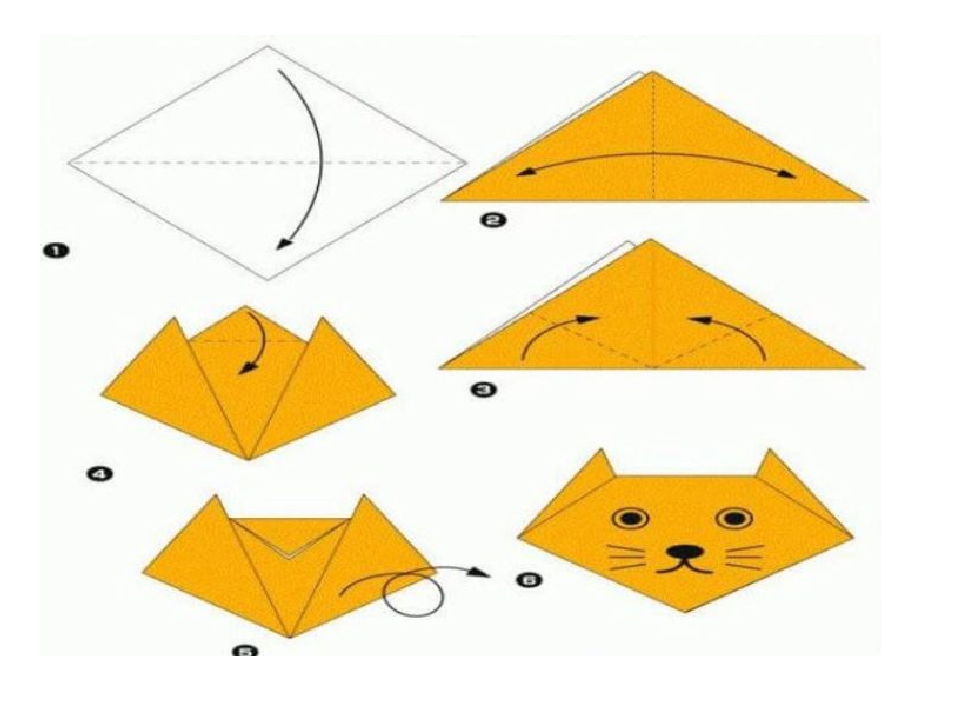 «Собачка»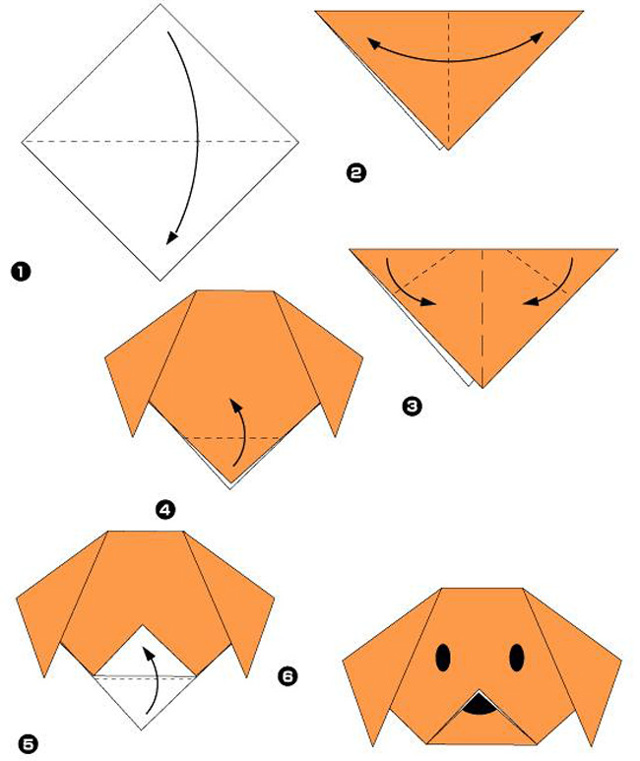 Приложение 3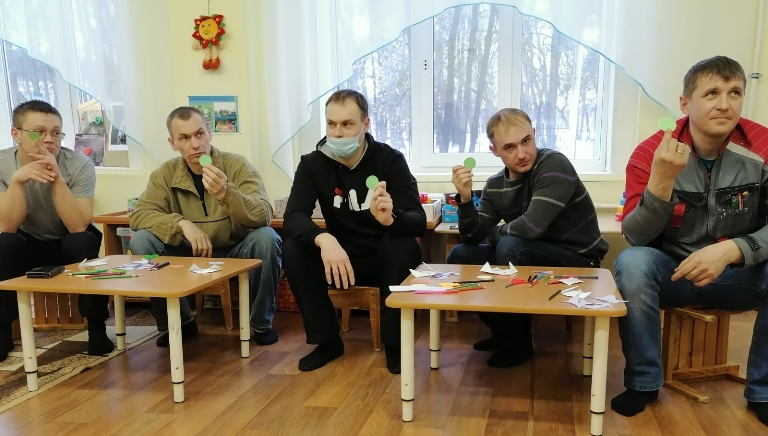 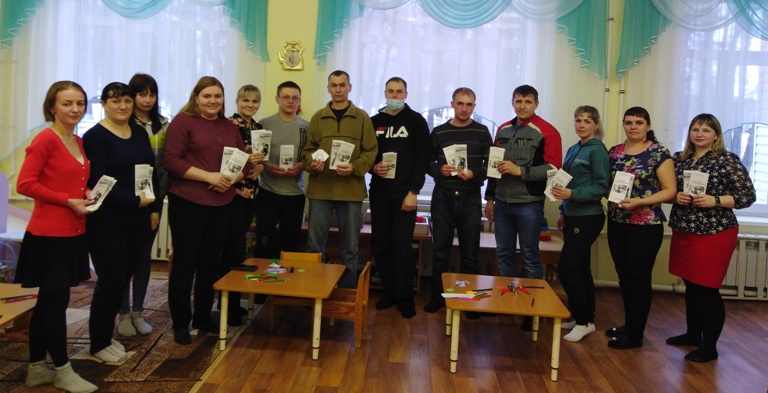 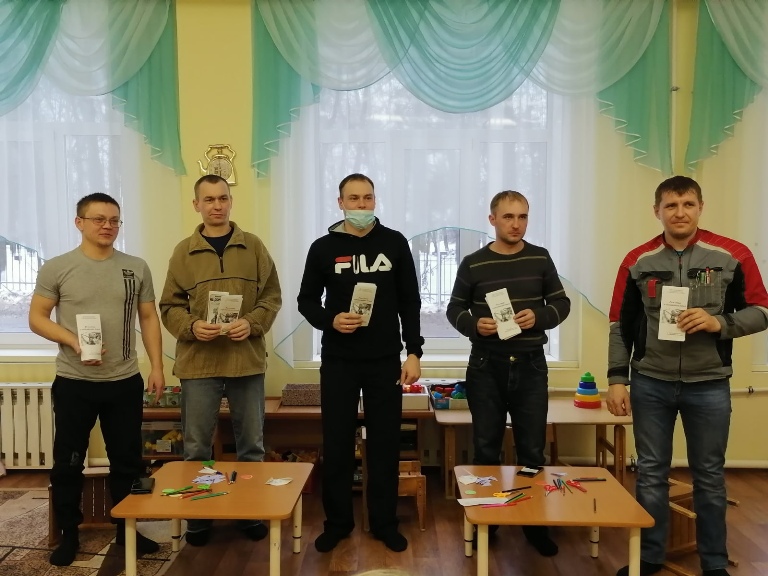 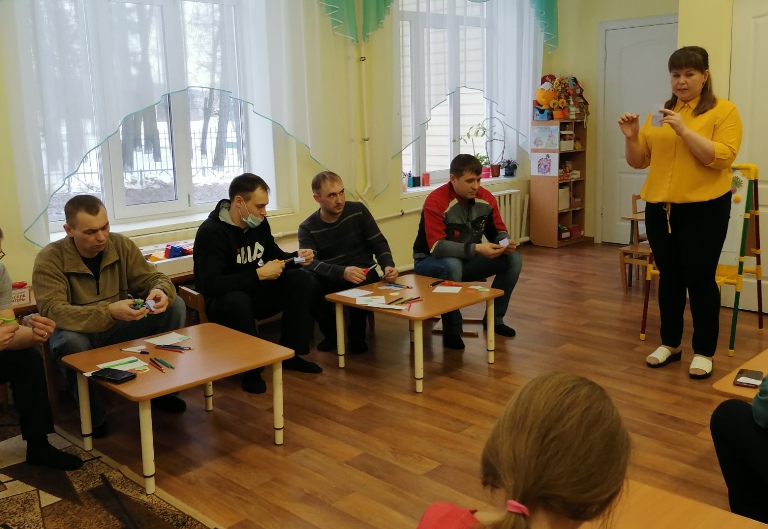 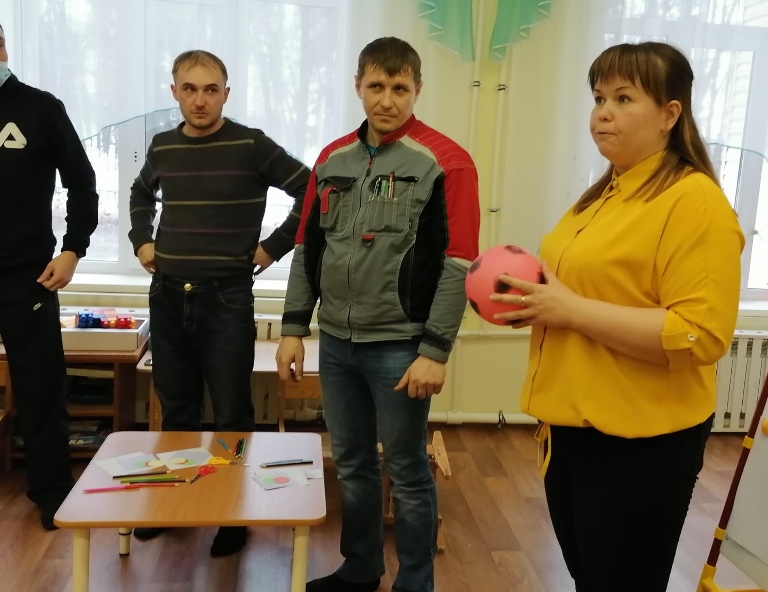 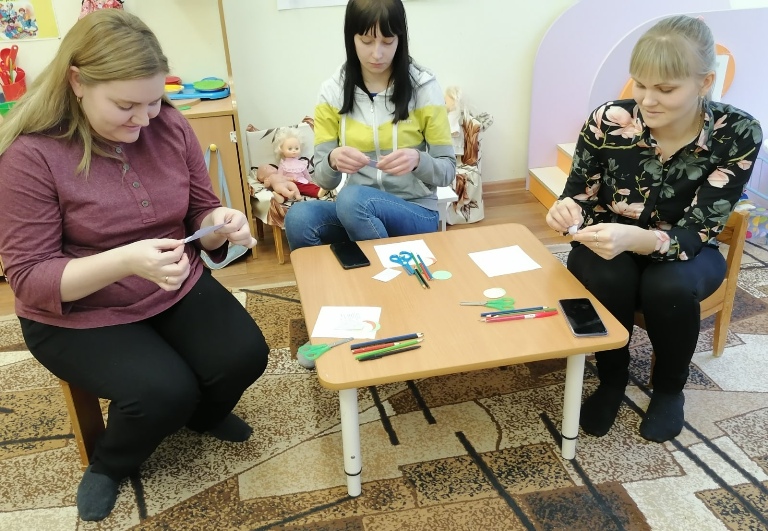 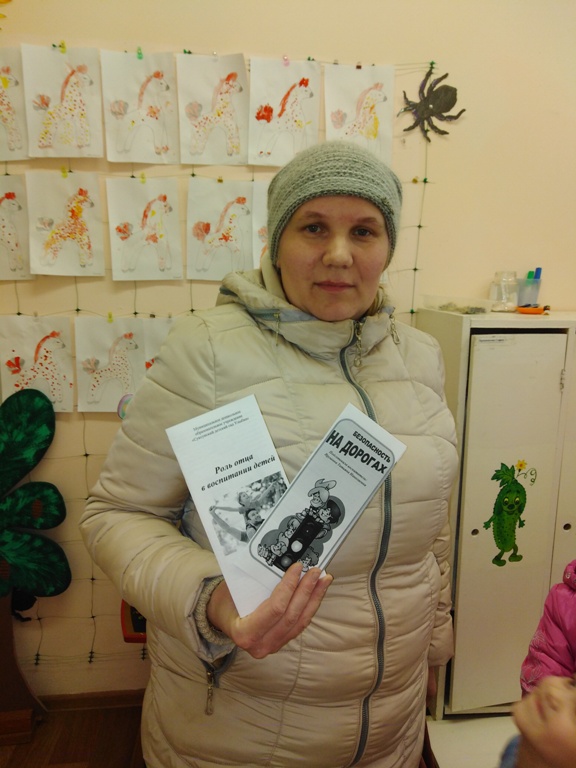 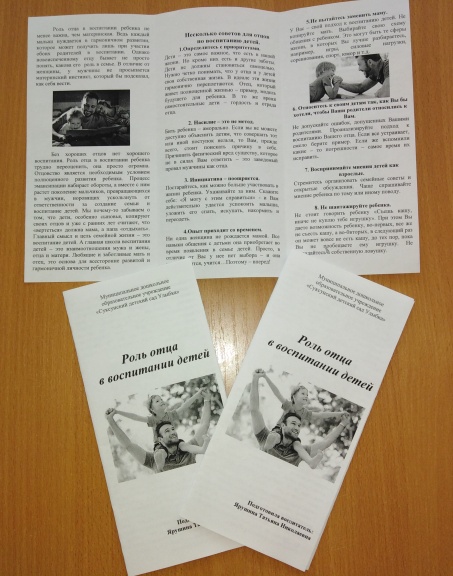 